Ingredientes (6 personas):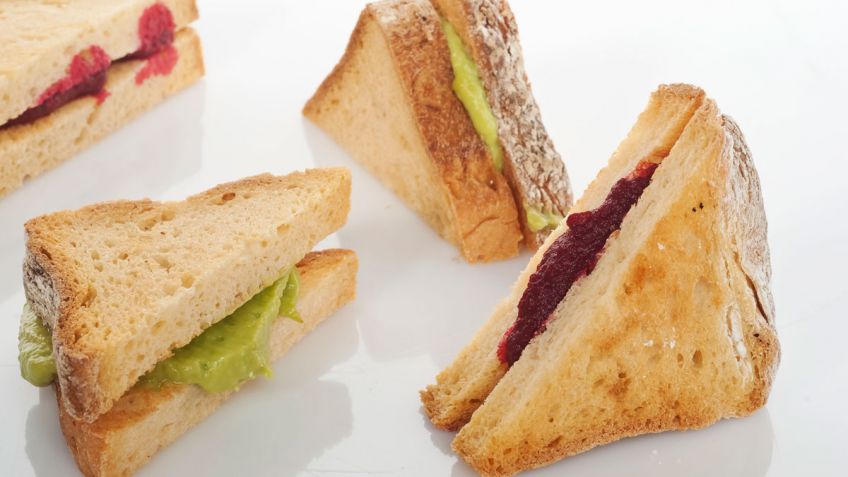 12 rebanadas de pan de molde1 aguacate1 remolacha cocida1/2 cebolleta1/2 diente de ajoAceite de oliva virgen extrasalElaboración de la receta de Entrepanes de remolacha y de aguacate:Tuesta las rebanadas de pan de molde, córtalas por la mitad sacando 2 triángulos de cada una. Resérvalos. Para hacer el paté de aguacate, pela el aguacate, retírale el hueso y colócalo en el vaso de la batidora. Añade la cebolleta picadita, un chorrito de aceite y una pizca de sal. Tritura hasta conseguir una pasta homogénea.Para hacer el paté de remolacha, trocea la remolacha y colócala en el vaso batidor. Añade el 1/2 diente de ajo picadito, una pizca de sal y un chorrito de aceite. Tritura hasta conseguir una pasta homogénea.Unta 6 triángulos con el paté de remolacha y otros 6 con el de aguacate. Cúbrelas con el resto de los triángulos y sírvelos en una fuente grande.